SISTEM PENERIMAAN SISWA BARU ONLINEDI SMA N 1 KALASANTUGAS AKHIR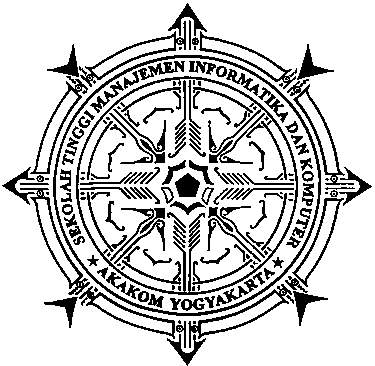 Disusun oleh:STEFANUS KRISMANTARA GUNAWANNo. Mhs	: 063110038Jurusan	: Manajemen InformatikaJenjang	: Diploma TigaSEKOLAH TINGGI MANAJEMEN INFORMATIKA DAN KOMPUTERAKAKOM 2011